Задача 1.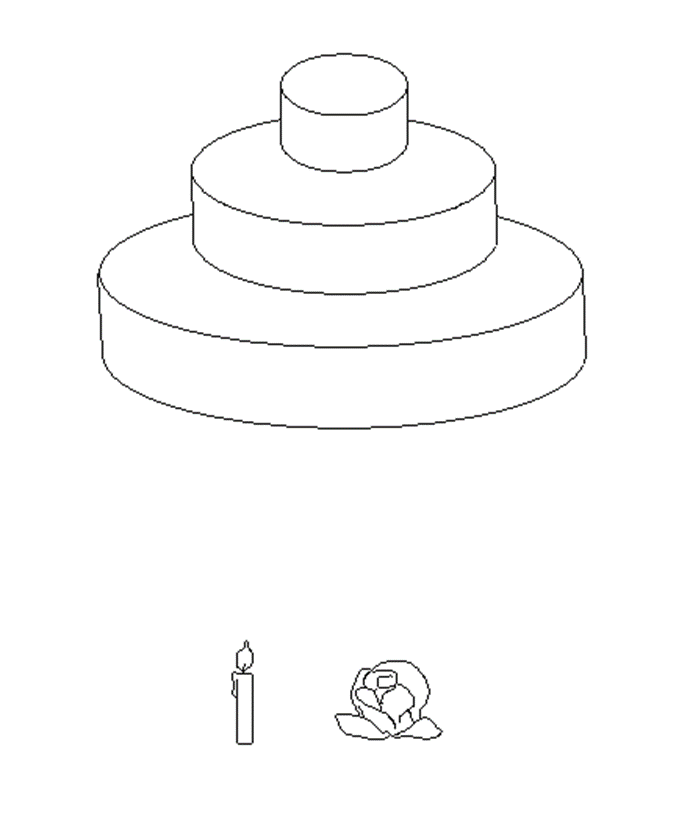 Свалете файла elements.bmp от сайта на училището. (Раздел – Материали по ИТ – 6 клас). Той трябва да съдържа показаното съдържание на Фигура 1.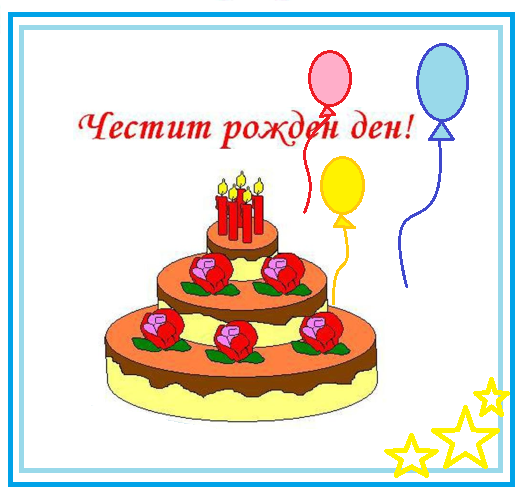 Като използвате нарисуваните в него елементи и програмата Paint, създайте картичка, която да изглежда като показаната на фигура 2.Името на файла трябва да съдържа име, клас и номер. Изпратете ми го като прикачен файл на e-mail: anitavg@abv.bg.